DU RHUM, DES FEMMES  Soldat Louis 
Intro : C    G    D    G 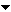       G                        C            G  Du rhum, des femmes et d'la bière nom de Dieu    C      G           C               D  Un accordéon pour valser tant qu'on veut      G                         C            G  Du rhum, des femmes, c'est ça qui rend heureux        C             G              D             G  Que l'diable nous emporte, on n'a rien trouvé d'mieux     C       Bm          Am             G  Oh oh oh oh oh, on n'a rien trouvé d'mieux     G                     C          G  Hello cap'tain, fais briller tes galons       C            G             C           D  Et reste bien au chaud quand on gèle sur le pont         G                        C              G  Nous c'est notre peine qui nous coule  sur le front         C             G             D          G  Alors tiens bien les rênes, tu connais la chanson      G                        C            G  Du rhum, des femmes et d'la bière nom de Dieu    C      G           C               D  Un accordéon pour valser tant qu'on veut      G                         C            G  Du rhum, des femmes, c'est ça qui rend heureux        C             G              D             G  Que l'diable nous emporte, on n'a rien trouvé d'mieux     C       Bm          Am             G  Oh oh oh oh oh, on n'a rien trouvé d'mieux     G                       C          G  Ça fait une paye qu'on n'a pas touché terre          C                G            C           D  Et même une paye qu'on s'fait des gonzesses en poster       G                          C          G  Tant pis pour celle qui s'pointera la première          C             G                 D          G  J'lui démonte la pass'relle, la cale la dunette arrière      G                        C            G  Du rhum, des femmes et d'la bière nom de Dieu    C      G           C               D  Un accordéon pour valser tant qu'on veut      G                         C            G  Du rhum, des femmes, c'est ça qui rend heureux        C             G              D             G  Que l'diable nous emporte, on n'a rien trouvé d'mieux     C       Bm          Am             G  Oh oh oh oh oh, on n'a rien trouvé d'mieux       G                  C           G  Tout est gravé quelque part sur ma peau                C          G             C         D  Tell'ment qu'j'en ai les bras come des romans-photos      G                          C                    G  Blessures de guerre, culs d'bouteilles, coups d'couteaux              C           G          D        G  Tant qu'y aura des comptoirs, on aura des héros      G                        C            G  Du rhum, des femmes et d'la bière nom de Dieu    C      G           C               D  Un accordéon pour valser tant qu'on veut      G                         C            G  Du rhum, des femmes, c'est ça qui rend heureux        C             G              D             G  Que l'diable nous emporte, on n'a rien trouvé d'mieux     C       Bm          Am             G  Oh oh oh oh oh, on n'a rien trouvé d'mieux        G                        C                G  Trois miles du cap, c'est les foies, c'est les glandes                C          G           C            D  Quand t'as l'coeur qui dérape etles tripes qui fermentent       G                                  C         G  J'essaie d'penser au claque, aux filles qui s'impatientent         C          G            D         G  Pas au bateau qui craque entre deux déferlantes      G                        C            G  Du rhum, des femmes et d'la bière nom de Dieu    C      G           C               D  Un accordéon pour valser tant qu'on veut      G                         C            G  Du rhum, des femmes, c'est ça qui rend heureux        C             G              D             G  Que l'diable nous emporte, on n'a rien trouvé d'mieux     C       Bm          Am             G  Oh oh oh oh oh, on n'a rien trouvé d'mieux